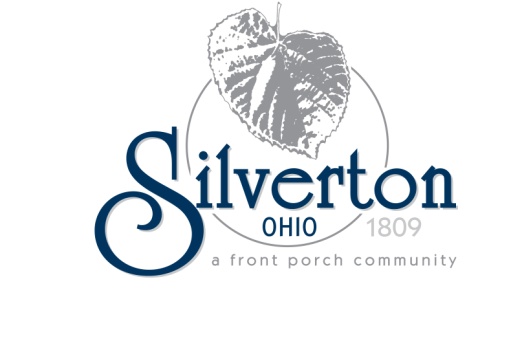 RECORD OF PROCEEDINGSMinutes of the Silverton Village Council WorkshopHeld Thursday, November 3, 2011The Council of the Village of Silverton met for a workshop in Council Chambers at 6860 Plainfield Road at 7:00 pm on Thursday, November 3, 2011. Mayor Smith called the meeting to order.OPENING REMARKS:Mayor Smith led a moment of silent prayer followed by the Pledge of Allegiance.ROLL CALL:Elected Officials:John Smith, Mayor			PresentWilla Garner, Council			AbsentShirley Hackett, Council		PresentMark Quarry, Council			PresentFrank Sylvester, Council		PresentIdella Thompson, Council		PresentDottie Williams, Council		PresentAlso present:Paul Brehm, Village ManagerBryan Pacheco, Village SolicitorMeredith George, Clerk of CouncilBruce Molett, Acting Chief of PoliceTom Peterson, Finance DirectorMrs. Williams motioned to excuse Mrs. Garner. Mr. Quarry seconded the motion. Motion carried by a unanimous voice vote. MAYOR’S COMMENTS:Mayor Smith reminded all of Chief Bruce Plummer’s retirement party, which will take place on Saturday, November 5 at St. John’s cafeteria. WORKSHOP DISCUSSION ITEMS:Police Chief TransitionMr. Brehm stated in the wake of Chief Plummer’s retirement Lt. Bruce Molett has been named Acting Chief of Police. Mr. Brehm cited the importance of keeping a command structure in place until the permanent appointment can be made. There will be an executive session needed on November 17th to discuss the process of naming the new permanent Chief. Mr. Pacheco is working out the details. Shared Service UpdateMr. Brehm reported that the discussions about sharing services with neighboring communities continue. A draft agreement is in process. The goal of shared services is to continue providing an excellent level of service at a reduced cost. Mr. Brehm hopes to have more to report in the near future. PID UpdateMr. Brehm reported that the Planning Commission has established the following tentative schedule to address the Belkenton PID application: December 1  - Planning Commission Public Hearing, December 8 – Planning Commission meeting, and January 5 – Council Public Hearing. The schedule is subject to change based on the decision of the Planning Commission. Mr. Brehm the applicant has made a good faith effort to meet the Village’s requests. Planning and Building Department ServicesMr. Brehm reported the Village is considering moving it’s building department services back in house, in order to provide a better, more efficient service to the residents. Gerry Stoker, our zoning administrator, has submitted a proposal to act as the Village’s building department official. By moving the service in-house the Village is able to simplify the process and increase turn-around time on permits. Mr. Brehm also reported that the Planning Commission is considering the some text amendments to the zoning code, as it pertains to accessory structures. The changes include allowing for vinyl or aluminum siding on structures and reduce the required setback to 3 feet. The Planning Commission asked Mr. Stoker to make some changes to his proposed text. Once the Planning Commission is comfortable with the amendments they will be presented to council for approval. Budget DiscussionMr. Brehm reported he and the department heads are looking at ways to reduce the deficit for the 2012 and future budgets. Mr. Brehm stated while we have a healthy reserve, we need to start looking at ways to eliminate the deficit over the next couple of years. There is a structural imbalance that needs to be eliminated. Mr. Brehm would like to hold a budget workshop in the near future. After a brief discussion it was decided that the budget workshop will be held on Monday, November 8, 2011 at 11:00 a.m. 2012 Council Meeting ScheduleMr. Brehm asked Council’s pleasure about a summer recess for 2012. Council discussed the idea and decided that the August workshop meeting in 2012 would serve as the summer recess. All were in agreement. BUSINESS MEETINGPUBLIC COMMENT:None.INTRODUCTION AND READING OF LEGISLATION:Mrs. George gave the reading of Ordinance 11-3348 Authorizing the Village Manager to Enter into the “Hamilton County, Ohio Mutual Aid Agreement for Law Enforcement” for Police Services and Declaring an Emergency. Mr. Sylvester motioned for passage and was seconded by Mr. Quarry. A roll call vote was taken. All members present voted aye. Motion carried. Mrs. Williams motioned to suspend the rules and was seconded by Mr. Quarry. All members present voted aye. Motion carried. Mrs. George gave the reading of Resolution 11-618 A Resolution Authorizing the Village Manager to Enter into an Agreement of Cooperation with Hamilton County, Ohio Pursuant to Provisions of the Housing and Community Development Act of 1974, as Amended. Mrs. Thompson motioned for passage and was seconded by Mr. Quarry. A roll call vote was taken. All members present voted aye. Motion carried. ADJOURNMENT:Mrs. Williams motioned for adjournment and was seconded by Mr. Quarry. All members present voted aye. Motion carried.The meeting was adjourned at 8:22 p.m.Respectfully submitted,_____________________________        Meredith L. GeorgeClerk of Council_____________________________John A. SmithMayor